Getting to CourtAllow extra travel time in case of delays.  You can lose your case if it is called and you are not at court.If you cannot go to court at the assigned time, you should send someone in your place to ask for a new court date.  Write down your case number and courtroom number before you go to court.    Courthouse SecuritySome courthouses will not let you bring in mobile phones, food, or drinks.  Check what your local rules are.  Interpreters and Reasonable AccommodationsIf you do not speak English, the court is required to give you a free interpreter.If you need an interpreter or assistance because of a disability, call the clerk's office at (XXX) XXX-XXXX before court to prevent delays.  Court CostsYou will probably have to pay a fee to file or answer a court case.  If you do not have money to pay the fee, ask the clerk for a fee waiver application.  PaperworkIf you do not know what forms to fill out, the clerk may be able to help you find the right form.  The clerk cannot help you fill out the form or tell you what to write.   If you give ("file") paperwork with the court, you also have to deliver ("serve") it to the other side in your case.  Check your paperwork carefully before you file it.  This is the only way you can communicate with the judge between court dates.  Courtroom RulesDo not wear a hat or a coat inside.    In some courtrooms, you will have to "check-in" with a clerk.  Read all instructions in the courtroom and ask for help if you don't understand.    Talking to the JudgeDo not interrupt when someone else is talking.  The judge will give everyone a chance to talk, but you may have to wait for your turn.When talking, address the judge directly, not the other side.  Preparing Your CaseThe judge may ask you to share your papers, photos, and other evidence with the other side in your case.  This is called "discovery." Always come prepared to court.  Bring all of your paperwork and anything else you may need.  Alternative Dispute ResolutionSome cases can be resolved without a trial through mediation or arbitration.  These options can be quicker and easier than having a judge hear your case.  For more information contact __________.DeadlinesMake sure you have a copy of the judge's "order" when you leave court.  Write down any deadlines or scheduled court dates from the judge or clerk.  You may not get another reminder.You have the right to represent yourself in court.  This is called appearing "pro se" or acting as a "self-represented litigant."  You also have the right to bring an attorney.  However, in most civil cases, the court will not appoint an attorney for you.   You have to pay for your own attorney.  To find an attorney in your area, contact your local bar association or visit IllinoisLawyerFinder.  You are expected to follow the same rules as a lawyer.  If you choose to represent yourself you will need to spend time learning court procedure and local rules.  Judges and court clerks cannot tell you what to do or what to say.  You can get in trouble for not following the rules.  Not following the rules may hurt your chances at winning your case.  It can also cost you money.  There are free self-help resources available.For free legal information and referrals to legal aid providers in your area, visit www.illinoislegalaid.org.  Your local law library or public library are may also have additional information and self-help resources.Tips for Self-Represented Litigants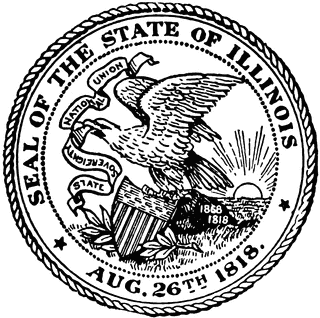 Information for Residents of COUNTYWhat to Know:     Before CourtIllinois Supreme Court Standardized FormsFee waiver applications and other forms are available online:  www.illinoiscourts.gov/forms/approvedThese forms come with instructions on how to fill them in and how to deliver a copy to the other side in your case. What to Know:                       During CourtWhat to Know:              After CourtShould I Represent Myself?